Гостиная «Добрый свет»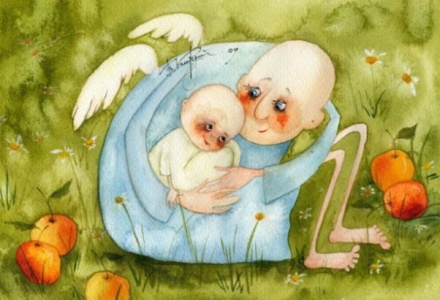 Уважаемые родители!Приглашаем вас в нашу гостиную на онлайн-консультации специалистов.Консультации проводят: специалисты отдела психолого-педагогической помощи МБУ ДПО «ИМЦ».Форма участия: дистанционно, на платформе   ZOOMДля участия в консультативной встрече необходима предварительная регистрация по ссылкам.Консультации в январеЖдем Вас на наших консультациях!Наши контактыМБУ ДПО «ИМЦ» г.Добрянка Отдел психолого-педагогической помощиАдрес: 681740 г. Добрянка, ул. Ленина, д. 5Телефон: (34265) 2 - 42- 00  Сайт: http://imc.dobryanka-edu.ruE-mail: otdel.dobr.svet@mail.ruВторник14.00 – 15.00учитель-логопедГоршкова Мария СергеевнаЧетверг14.00 – 15.00педагог-психологВласенко Светлана ГеоргиевнаДата, времяТемаСсылка для регистрацииДанные для входа в ZOOM12 января14.00 ч.(время местное)«Сенсорное развитие как неотъемлемая часть речевого развития детей»https://forms.gle/f5CgrDgFqnBoM1wX6 ZOOM: https://us05web.zoom.us/j/7319867378?pwd=N2Vza0UwbFZTMzFhYnB4UmNmV243QT09 Идентификатор: 731 986 7378 Код: 5rwX1L14 января14.00 ч.(время местное)«Как приучить ребенка к порядку»https://forms.gle/ncGcGP73CR9Watqh8﻿Подключиться к конференции Zoomhttps://us04web.zoom.us/j/6140194423?pwd=a3p5ZTZZZ3V1SnhEWEhvN0RkMUM1Zz09 Идентификатор конференции: 614 019 4423Код доступа: JDV40A19 января14.00 ч.(время местное)«Логопедические игры 
с детьми раннего возраста»https://forms.gle/RZueSqXKxgBU6zG68 ZOOM: https://us05web.zoom.us/j/7319867378?pwd=N2Vza0UwbFZTMzFhYnB4UmNmV243QT09 Идентификатор: 731 986 7378 Код: 5rwX1L21 января14.00 ч.(время местное)«Детская тревожность. Страхи»https://forms.gle/CAPKehWs92GNAmAu5 ﻿ ﻿Подключиться к конференции Zoomhttps://us04web.zoom.us/j/6140194423?pwd=a3p5ZTZZZ3V1SnhEWEhvN0RkMUM1Zz09 Идентификатор конференции: 614 019 4423Код доступа: JDV40A26 января14.00 ч.(время местное)«Путешествие в мир Логопедии»https://forms.gle/4VYpkgCccubWW2DQ9 ZOOM: https://us05web.zoom.us/j/7319867378?pwd=N2Vza0UwbFZTMzFhYnB4UmNmV243QT09 Идентификатор: 731 986 7378 Код: 5rwX1L28 января14.00 ч.(время местное)«Приемы развития творческого мышления у детей»https://forms.gle/RwT4K7MchwvajRiUA ﻿﻿Подключиться к конференции Zoomhttps://us04web.zoom.us/j/73372669344?pwd=Tlp4Y1dQZy9JZzlJZVVYSEcwblFsZz09Идентификатор конференции: 733 7266 9344Код доступа: B2ar2s